　　　　　　　　　　　　　　　　　　　　　　　　　　　　　令和5年8月14日会　員　各　位全日本空手道連盟糸東会会長　岩田　源三技術本部長　小野　和宏指導委員会委員長　坂本　龍也令和5年度準師範・助教講習会及び師範等資格取得審査会のご案内次の通り実施致します。お申し込みをお願いいたします。１《関東会場》(1)期　日　　10月7日(土)、8日(日)　 初日13：30開始(13時受付)(2)会　場　　糸東会本部道場　TEL　048-476-3818　 　　　　　　 〒351-0033　埼玉県朝霞市浜崎3—8-11　　　　 ＪＲ武蔵野線北朝霞駅又は東武東上線朝霞台駅下車徒歩５分　(3)内　容　　　　　　　 　　　　　　　　　　　　　●1日目  更新者:①指定形(バッサイダイ、セイエンチン)　②法形組手新規受審者:審査会に向けた講習●2日目  更新者:①指定形(マツムラローハイ、ニーパイポ)　新規受審者:午前/審査会に向けた講習　午後/審査会(4)申込先　　委員長　坂本龍也宛(別紙へ記載)。(5)受講料　　22,000円※指導委員会口座(別紙)へ振込。※75歳～79歳の方は半額11,000円。80歳以上の方は無料です。(6)懇親会　　初日終了後に開催予定(会費は5,000円程度ですが受付時に徴収)(7)締切日　　令和5年9月7日（木）※厳守してください。２《関西会場》(1)期　日　　10月14日(土)、15日(日)　 初日13：30開始(13時受付)(2)会　場　　神戸ニチイ学館　TEL　078-304-5991　　　　　　 〒650-0047　神戸市中央区港島南町７－１５　　　　　　　　 ポートライナー計算科学センター駅下車徒歩5分(3)内　容　　※関東会場と同じ(4)申込先　　委員長　坂本龍也宛(別紙へ記載)。(5)受講料　　22,000円※指導委員会口座(別紙)へ振込。※75歳～79歳の方は半額11,000円。80歳以上の方は無料です。(6)懇親会　　初日終了後に開催予定(会費は5,000円程度ですが受付時に徴収)(7)締切日　　令和5年9月14日（木）※厳守してください。３《九州会場》(1)期　日　　10月21日(土)、22日(日)　 初日13：30開始(13時受付)(2)会　場　　福岡市立高宮小学校体育館　TEL　090-1519-4574(福岡県糸東会　高橋事務局長携帯)〒810-0012福岡市中央区白金２丁目１５−４０西鉄平尾駅から600ｍ、徒歩7分(3)内　容　　※関東会場と同じ(4)申込先　　委員長　坂本龍也宛(別紙へ記載)。(5)受講料　　22,000円※指導委員会口座(別紙)へ振込。※75歳～79歳の方は半額11,000円。80歳以上の方は無料です。(6)懇親会　　初日終了後に開催予定(会費は5,000円程度ですが受付時に徴収)(7)締切日　　令和5年9月21日（木）※厳守してください。4《四国会場》(1)期　日　　10月28日(土)、29日(日)　 初日13：30開始(13時受付)(2)会　場　　四国中央市金田公民館　TEL　0896-28-6251　　　　　　 〒799-0123　愛媛県四国中央市金田町金川330　　　　　　 JR川之江駅からタクシーで12分(3)内　容　　※関東会場と同じ(4)申込先　　委員長　坂本龍也宛(別紙へ記載)。(5)受講料　　22,000円※指導委員会口座(別紙)へ振込。※75歳～79歳の方は半額11,000円。80歳以上の方は無料です。(6)懇親会　　初日終了後に開催予定(会費は5,000円程度ですが受付時に徴収)(7)締切日　　令和5年9月28日（木）※厳守してください。【申込先及び問合せ先】指導委員会　委員長　坂本　龍也〒679-4014　兵庫県たつの市揖西町竹万395-4メールアドレス：rfma44354@yahoo.co.jp携帯:090-2704-3986●お申し込みはできる限りメールでお願いします。受講料振込先ゆうちょ銀行　　記号　１６２９０　番号　１７７９１６８１口座名　糸東会指導委員会　（シトウカイシドウイインカイ）〇他金融機関からの振り込みの際は次の内容をご指定下さい<店名>　六二八（読み　ロクニハチ）　<店番>６２８　<預金種目>　普通預金　<口座番号>　１７７９１６８●振込明細(写し)の送付についてメールでお申し込みの場合は、スキャン等データにて送付ください。郵送の場合は、申受講申込書の裏面に貼付してください。●現在凍結により資格停止中の方は、凍結が解除になるまで上位の資格を受審することができませんのでご注意ください。例：２年連続欠席した場合、凍結となり資格停止になります。この場合、３年連続出席をしないと凍結は解除になりません。受講資格及び審査科目１）　師範講習会　　　　 《師範有資格者更新講習》２）　準師範:助教講習会  《準師範・助教有資格者更新講習》３)　 資格取得審査会　　 《令和5年度会費を納入し、下記条件を満たす事》師　範　　 １）条　　件   ・糸東会5段以上の者(推薦段位を除く)・準師範取得者で年齢30歳以上の者・ 5段取得後4年以上の者（但し受審実績ある者を含む）（4年以上とは令和5年12月31日を基準とする）　２）審査科目　 ①形指導:慈恩、鎮東、五十四歩、クルルンファ、スーパーリンペイ、壮鎮、二十八歩、松村鷺牌の中から一つを選択②組手指導　　　③口頭試問　空手道全般準師範 　　 １）条　　件  ・糸東会4段以上の者（推薦段位を除く）・助教取得者で年齢26歳以上の者・4段取得後2年以上の者（但し受審実績有る者を含む）　　　　　　　　　　　　　（2年以上とは令和5年12月31日を基準とする）	２）審査科目　 ①形指導:バッサイ大・セイエンチンの何れかを審査員が指定②口頭試問　指導した形の中より質問助　教　　　１）条　　件  ・糸東会3段以上の者(推薦段位を除く)・年齢21歳以上の者　・3段取得後2年以上の者（2年以上とは令和5年12月31日を基準とする）　２）審査科目　①形指導：平安初段～平安五段から審査長が指定	   ②口頭試問　指導した形の中より質問   師範等資格停止に関する基準　平成19年2月24日より師範等資格停止に関する基準が施行されました。糸東会規約P42以降を参照の上、資格凍結にならないようご注意ください。例、【2年連続欠席→3年間資格凍結】【資格審査員への復帰は3年間連続出席が必要】等、規約をご確認ください。各県連においても資格者会員に周知されますようお願いいたします。　なお、特例として病気・仕事・その他の日常生活でやむを得ず出席できない時は欠席届の提出が必要です。必ず欠席届と受講料の納入は行ってください。欠席届を提出、受講料納入で出席扱いの場合、翌年の講習会には必ずご参加いただくようになっておりますのでご注意ください。※開催日当日に急遽欠席になった場合、再度、欠席届を提出してください。◎講習会参加者費について75歳～79歳の方は11,000円。80歳以上は無料。また80歳以上の有資格者について講習会参加は自由となります。（満年齢は各講習会開催日が基準となります）振込み明細票の貼付について受講料22,000円の振込み明細票（コピーまたは原紙）を受講申込書の裏面に必ず貼付の上送付して下さい。会員証のコピーの貼付について師範等資格取得受審者の方は、5年度会費を納入された方が受講対象となります。会員証のコピー貼付のない申請書が多くなっております。必ず会員証のコピーを受講申込書の裏面に貼付してください。会員証発行の事務手続きが遅れ届いていない場合などはその旨ご連絡ください。糸東会指導者手帳の購入について受講者の方を対象に手帳を販売しています。お持ちでない方は是非ご購入下さい（会場受付時　代金1,000円にて）。講習会当日の昼食について指導委員会でご用意は致しませんので、各自でご準備ください。糸東会マークの申込について各講習会とも受講者は空手衣左胸に、糸東会マークの下に名前を記入した名札を着用してください。なお希望者については作成販売しますので講習会申込書に記入してください。作成費は一枚1,000円。各講習会当日に集金、お渡しとなります。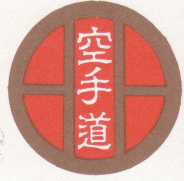 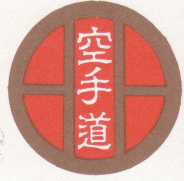 小　野　　